临县2019年扶贫周转金拟支持企业名单（第一批）根据《山西省脱贫攻坚领导小组关于印发<山西省扶贫周转金借款实施方案>的通知》（晋脱贫攻坚组[2019]12号）精神，本着支持具有扶贫带动效益的骨干企业、合作社的原则，经县农业农村局组织县扶贫办等相关部门进行筛选，初步确定山西克虎红枣业科技有限公司等16个单位为2019年扶贫周转金借款项目（第一批）拟支持企业、合作社，现予以公示，公示时间为7天，公示期间如有异议，请在工作日上班时间反映，联系电话0358--4422865。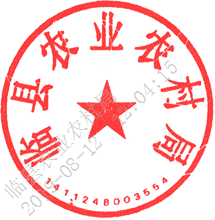                                 临县农业农村局                                2019年8月9日临县2019年扶贫周转金拟支持企业名单（第一批）临县2019年扶贫周转金拟支持企业名单（第一批）临县2019年扶贫周转金拟支持企业名单（第一批）临县2019年扶贫周转金拟支持企业名单（第一批）序号企业名称企业法人联系方式1山西克虎红枣业科技有限公司陈永珍138034483292山西枣源地生物科技有限公司李志强137533877773山西万里红生物科技有限公司高艳兵136635815774临县锦绣农业有限公司李元顺151358023435临县青塘食品有限公司张新勤152348656776山西青兆农业科技有限公司薛  月159358664047吕梁鑫和生物科技有限公司张春宏138340448808临县朝阳农牧有限公司孙秀平137538256389山西晋泰饲料有限公司郝子勤1399484707110临县乡土丰农产品开发有限公司常永生1523581660211临县飞龙养殖有限公司张永泉1380348720612临县奇顺种养专业合作社李奇顺1303707092913临县梓腾养殖专业合作社张来喜1593583608514临县蔡家沟种养专业合作社王永平1523481604615临县昊鑫源养殖专业合作社杨奋祥1553584555916山西兴旺枣业有限公司高军军18197518888